ГУБЕРНАТОР ВОЛГОГРАДСКОЙ ОБЛАСТИПОСТАНОВЛЕНИЕот 29 июня 2023 г. N 327ОБ УТВЕРЖДЕНИИ ПЛАНА ПО СОКРАЩЕНИЮ (ПРОФИЛАКТИКЕ)ОЧЕРЕДНОСТИ ПОЖИЛЫХ ГРАЖДАН И ИНВАЛИДОВ ДЛЯ ПОМЕЩЕНИЯВ СТАЦИОНАРНЫЕ ОРГАНИЗАЦИИ СОЦИАЛЬНОГО ОБСЛУЖИВАНИЯВОЛГОГРАДСКОЙ ОБЛАСТИ НА 2023 - 2025 ГОДЫВ целях исполнения на территории Волгоградской области Комплекса мер по сокращению (профилактике) очередности пожилых граждан и инвалидов для помещения в стационарные организации социального обслуживания на 2023 - 2025 годы, утвержденного Заместителем Председателя Правительства Российской Федерации Т.А. Голиковой 09 марта 2023 г. N 2455п-П45, постановляю:1. Утвердить прилагаемый План по сокращению (профилактике) очередности пожилых граждан и инвалидов для помещения в стационарные организации социального обслуживания Волгоградской области на 2023 - 2025 годы.2. Настоящее постановление вступает в силу со дня его подписания.И.о. ГубернатораВолгоградской областиЕ.А.ХАРИЧКИНУтвержденпостановлениемГубернатораВолгоградской областиот 29 июня 2023 г. N 327ПЛАНПО СОКРАЩЕНИЮ (ПРОФИЛАКТИКЕ) ОЧЕРЕДНОСТИ ПОЖИЛЫХ ГРАЖДАНИ ИНВАЛИДОВ ДЛЯ ПОМЕЩЕНИЯ В СТАЦИОНАРНЫЕ ОРГАНИЗАЦИИСОЦИАЛЬНОГО ОБСЛУЖИВАНИЯ ВОЛГОГРАДСКОЙ ОБЛАСТИНА 2023 - 2025 ГОДЫ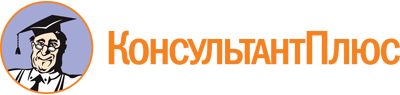 Постановление Губернатора Волгоградской обл. от 29.06.2023 N 327
"Об утверждении Плана по сокращению (профилактике) очередности пожилых граждан и инвалидов для помещения в стационарные организации социального обслуживания Волгоградской области на 2023 - 2025 годы"Документ предоставлен КонсультантПлюс

www.consultant.ru

Дата сохранения: 05.11.2023
 Nп/пНаименование мероприятияОжидаемый результат (показатель)Ответственные исполнителиВид документаСрок исполнения1234561.Мероприятия по анализу сохранения (наличия) у граждан, получающих социальные услуги в стационарной форме социального обслуживания, индивидуальной потребности (нуждаемости) в предоставлении таких услуг1.1.Проведение мониторинга (анализа) очередности граждан для помещения в стационарные организации социального обслуживания (далее именуются - стационарные организации), в том числе:возрастного состава граждан (трудоспособного и нетрудоспособного возраста);обстоятельств (причин), которые послужили основаниями для признания указанных граждан нуждающимися в социальном обслуживании в стационарной формеаналитическая информация, необходимая для принятия управленческих решений по принятию мер, направленных на ликвидацию очередности граждан в стационарные организациикомитет социальной защиты населения Волгоградской области (далее именуется - Облкомсоцзащиты)доклад в Минтруд Россиидо 01 октября 2023 г.,до 01 марта 2024 г.,до 01 марта 2025 г.,до 01 марта 2026 г.1.1.Проведение мониторинга (анализа) очередности граждан для помещения в стационарные организации социального обслуживания (далее именуются - стационарные организации), в том числе:возрастного состава граждан (трудоспособного и нетрудоспособного возраста);обстоятельств (причин), которые послужили основаниями для признания указанных граждан нуждающимися в социальном обслуживании в стационарной форме1.2.Проведение анализа индивидуальной потребности (нуждаемости) граждан, получающих социальные услуги в стационарной форме социального обслуживания, в предоставлении таких услуганалитическая информация, необходимая для принятия управленческих решений по принятию мер, направленных на ликвидацию очередности граждан в стационарные организацииОблкомсоцзащиты, центры социальной защиты населения (далее именуются - ЦСЗН)доклад в Минтруд Россиидо 01 октября 2023 г.,до 01 марта 2024 г.,до 01 марта 2025 г.,до 01 марта 2026 г.1.3.Определение количества граждан, получающих социальные услуги в стационарной форме социального обслуживания, готовых получать социальные услуги:в полустационарной форме;на дому;с помощью стационарозамещающих технологийдоля граждан, получавших социальные услуги в стационарной форме социального обслуживания и переведенных на социальное обслуживание в полустационарной форме, в форме социального обслуживания на дому, с помощью стационарозамещающих технологий, от общей численности граждан, находящихся на стационарном социальном обслуживании и признанных нуждающимися в иных формах социального обслуживания, - 95 процентовОблкомсоцзащиты, ЦСЗНдоклад в Минтруд Россиидо 01 октября 2023 г.,до 01 марта 2024 г.,до 01 марта 2025 г.,до 01 марта 2026 г.2.Мероприятия по строительству, реконструкции и ремонту зданий стационарных организаций2.1.Проработка вопроса о возможной реализации проектов строительства (реконструкции) объектов стационарных организаций (в рамках федерального проекта "Старшее поколение" национального проекта "Демография") на условиях софинансирования расходных обязательств субъектов Российской Федерации из федерального бюджетааналитическая информация, необходимая для принятия управленческих решений по принятию мер, направленных на ликвидацию очередности граждан в стационарные организацииОблкомсоцзащитыдоклад в Минтруд Россиидо 31 декабря 2023 г.,до 31 декабря 2024 г.,до 31 декабря 2025 г.,до 31 декабря 2026 г.2.2.Проведение капитального ремонта зданий стационарных организаций за счет средств областного бюджетапроведение капитального ремонта зданий стационарных организаций, подведомственных ОблкомсоцзащитыОблкомсоцзащиты, государственное казенное учреждение "Областной центр развития и контроля качества социальных услуг", стационарные организации, подведомственные Облкомсоцзащитыдоклад в Минтруд Россиидо 01 октября 2023 г.,до 01 марта 2024 г.,до 01 марта 2025 г.,до 01 марта 2026 г.2.3.Проведение текущего ремонта зданий и помещений стационарных организаций за счет средств областного бюджетапроведение текущего ремонта зданий и помещений стационарных организаций, подведомственных ОблкомсоцзащитыОблкомсоцзащиты, государственное казенное учреждение "Областной центр развития и контроля качества социальных услуг", стационарные организации, подведомственные Облкомсоцзащитыдоклад в Минтруд Россиидо 01 октября 2023 г.,до 01 марта 2024 г.,до 01 марта 2025 г.,до 01 марта 2026 г.3.Мероприятия по укреплению кадровой обеспеченности организаций социального обслуживания, материально-технической базы стационарных организаций в соответствии с приказом Минтруда России от 30 марта 2020 г. N 157н "О внесении изменений в Правила организации деятельности организации социального обслуживания, их структурных подразделений, утвержденные приказом Министерства труда и социальной защиты Российской Федерации от 24 ноября 2014 г. N 940н"3.1.Анализ кадрового обеспечения организаций социального обслуживания, в том числе:оценка динамики заполнения вакантных должностей;анализ потребности в обучении и повышении квалификации работников;развитие наставничества в социальной сфереаналитическая информация, необходимая для принятия управленческих решений по принятию мер, направленных на ликвидацию очередности граждан в стационарные организацииорганизации социального обслуживания, подведомственные Облкомсоцзащитыдоклад в Минтруд Россиидо 01 октября 2023 г.,до 01 марта 2024 г.,до 01 марта 2025 г.,до 01 марта 2026 г.3.2.Закупка необходимого оборудования для стационарных организаций, подведомственных Облкомсоцзащиты, за счет средств областного бюджета, в том числе оснащение стационарных организаций мебелью и оборудованием для жилых помещений, облегчающими уход за получателями социальных услуг, не способными к самостоятельному передвижению, оборудованием помещений для ведения получателями социальных услуг активного образа жизни, организации их дневной занятости в рамках реализации мероприятий подпрограммы "Повышение качества жизни пожилых людей" государственной программы Волгоградской области "Социальная поддержка и защита населения Волгоградской области", утвержденной постановлением Администрации Волгоградской области от 25 сентября 2017 г. N 504-пзакупка необходимого оборудования для стационарных организаций, подведомственных Облкомсоцзащитыстационарные организации, подведомственные Облкомсоцзащитыдоклад в Минтруд Россиидо 01 октября 2023 г.,до 01 марта 2024 г.,до 01 марта 2025 г.,до 01 марта 2026 г.3.3.Оптимизация структуры сети организаций социального обслуживания, подведомственных Облкомсоцзащиты, за счет сокращения неэффективных, маловостребованных гражданами социальных услуг, непрофильных подразделений, перевода ряда обеспечивающих функций и услуг на условия аутсорсинга и привлечения сторонних организацийвнесение изменений в нормативы штатной численности организаций социального обслуживания, подведомственных ОблкомсоцзащитыОблкомсоцзащитыдоклад в Минтруд Россиидо 01 октября 2023 г.,до 01 марта 2024 г.,до 01 марта 2025 г.,до 01 марта 2026 г.3.4.Перепрофилирование организаций социального обслуживания, подведомственных Облкомсоцзащиты, в зависимости от потребности и количества получателей социальных услугвнесение изменений в план развития государственных организаций социального обслуживания, подведомственных ОблкомсоцзащитыОблкомсоцзащитыдоклад в Минтруд Россиидо 01 октября 2023 г.,до 01 марта 2024 г.,до 01 марта 2025 г.,до 01 марта 2026 г.4.Мероприятия по внедрению (расширению применения) стационарозамещающих технологий4.1.Анализ лучших региональных практик внедрения стационарозамещающих технологийаналитическая информация, необходимая для принятия управленческих решений по принятию мер, направленных на ликвидацию очередности граждан в стационарные организацииОблкомсоцзащиты, стационарные организации, подведомственные Облкомсоцзащитыдоклад в Минтруд России (с предоставлением копий нормативных правовых актов)до 01 октября 2023 г.,до 01 марта 2024 г.,до 01 марта 2025 г.,до 01 марта 2026 г.4.2.Внедрение новых стационарозамещающих технологий, в том числе предоставление социальных услуг гражданам пожилого возраста и инвалидам в полустационарной форме социального обслуживания в условиях дневного пребыванияколичество молодых инвалидов, страдающих ментальными расстройствами, получивших социальные услуги в полустационарной форме социального обслуживания в отделении дневного пребывания стационарных организаций:2023 год - 20 человек2024 год - 30 человек;2025 год - 40 человекОблкомсоцзащиты, государственное бюджетное специализированное стационарное учреждение социального обслуживания граждан пожилого возраста и инвалидов "Волгоградский психоневрологический интернат", государственное бюджетное специализированное стационарное учреждение социального обслуживания граждан пожилого возраста и инвалидов "Волжский психоневрологический интернат"доклад в Минтруд Россиидо 01 октября 2023 г.,до 01 марта 2024 г.,до 01 марта 2025 г.,до 01 марта 2026 г.4.3.Расширение применения стационарозамещающих технологий, в том числе:Облкомсоцзащиты, стационарные организации, подведомственные Облкомсоцзащиты, центры социального обслуживания населения,ЦСЗНдоклад в Минтруд Россиидо 01 октября 2023 г.,до 01 марта 2024 г.,до 01 марта 2025 г.,до 01 марта 2026 г.4.3.предоставление социальных услуг в полустационарной форме социального обслуживания в условиях сопровождаемого проживанияколичество получателей социальных услуг, получивших социальные услуги в полустационарной форме в условиях сопровождаемого проживания, - не менее 115 человек ежегодноОблкомсоцзащиты, стационарные организации, подведомственные Облкомсоцзащиты, центры социального обслуживания населения,ЦСЗНдоклад в Минтруд Россиидо 01 октября 2023 г.,до 01 марта 2024 г.,до 01 марта 2025 г.,до 01 марта 2026 г.4.3.сопровождаемое проживание малых групп инвалидов в жилых помещенияхколичество инвалидов, находящихся на сопровождаемом проживании в жилых помещениях, - не менее 23 человек ежегодноОблкомсоцзащиты, стационарные организации, подведомственные Облкомсоцзащиты, центры социального обслуживания населения,ЦСЗНдоклад в Минтруд Россиидо 01 октября 2023 г.,до 01 марта 2024 г.,до 01 марта 2025 г.,до 01 марта 2026 г.4.3.привлечение граждан к осуществлению опеки в отношении совершеннолетних недееспособных граждан, страдающих психическими расстройствами, проживающих на день принятия акта о назначении опекуна в стационарных организациях психоневрологического типа, подведомственных Облкомсоцзащитыколичество недееспособных граждан, переданных под опеку и выписанных из стационарных организаций психоневрологического типа, подведомственных Облкомсоцзащиты:2023 год - не менее 20 человек;2024 год - не менее 25 человек;2025 год - не менее 25 человекОблкомсоцзащиты, стационарные организации, подведомственные Облкомсоцзащиты, центры социального обслуживания населения,ЦСЗНдоклад в Минтруд Россиидо 01 октября 2023 г.,до 01 марта 2024 г.,до 01 марта 2025 г.,до 01 марта 2026 г.4.3.нахождение в социальной семье граждан пожилого возраста и инвалидовколичество граждан пожилого возраста и инвалидов, помещенных в социальную семью:2023 год - не менее 180 человек;2024 год - не менее 200 человек;2025 год - не менее 200 человек4.3.организация работы отделений дневного пребывания граждан пожилого возраста и инвалидов на базе центров социального обслуживания населенияколичество граждан пожилого возраста и инвалидов, получивших социальные услуги в отделениях дневного пребывания:2023 год - 900 человек;2024 год - 930 человек;2025 год - 930 человек5.Мероприятия по расширению оказания социальных услуг в полустационарной форме и на дому включая комплексный надомный уход5.1.Оценка объема предоставляемых социальных услуг гражданам в целях профилактики помещения в стационарную организациюдоля лиц, удовлетворенных объемом предоставляемых социальных услуг, - не менее 95 процентовОблкомсоцзащитыдоклад в Минтруд Россиидо 01 октября 2023 г.,до 01 марта 2024 г.,до 01 марта 2025 г.,до 01 марта 2026 г.5.2.Развитие надомного ухода за пожилыми гражданами и инвалидами включая социальные услуги сиделкиколичество граждан пожилого возраста и инвалидов, получивших услуги сиделок:2023 год - 330 человек;2024 год - 350 человек;2025 год - 370 человекОблкомсоцзащитыдоклад в Минтруд Россиидо 01 октября 2023 г.,до 01 марта 2024 г.,до 01 марта 2025 г.,до 01 марта 2026 г.5.3.Развитие системы долговременного уходаувеличение доли граждан старше трудоспособного возраста и инвалидов, получающих услуги в рамках системы долговременного ухода, от общего числа граждан старшего трудоспособного возраста и инвалидов, нуждающихся в долговременном уходе:2023 год - 15,5 процента;2024 год - 16,5 процентаОблкомсоцзащитыдоклад в Минтруд Россиидо 01 октября 2023 г.,до 01 марта 2024 г.,до 01 марта 2025 г.,до 01 марта 2026 г.5.4.Предоставление социальных услуг пожилым гражданам и инвалидам в период их нахождения в очереди на получение социальных услуг в стационарной формеохват граждан, находящихся в очереди на получение социальных услуг в стационарной форме, социальным обслуживанием на дому, в полустационарной форме - 100 процентов от нуждающихся в социальном обслуживании в данных формах и заявивших свое согласиеОблкомсоцзащитыдоклад в Минтруд Россиидо 01 октября 2023 г.,до 01 марта 2024 г.,до 01 марта 2025 г.,до 01 марта 2026 г.5.5.Привлечение негосударственных организаций, в том числе социально ориентированных некоммерческих организаций, благотворителей и добровольцев к предоставлению социальных услуг в сфере социального обслуживанияколичество привлеченных негосударственных организаций:2023 год - 36 организаций;2024 год - 37 организаций;2025 год - 37 организацийОблкомсоцзащитыдоклад в Минтруд Россиидо 01 октября 2023 г.,до 01 марта 2024 г.,до 01 марта 2025 г.,до 01 марта 2026 г.6.Координация деятельности по сокращению (профилактике) очередности граждан для помещения в стационарные организации6.1.Проведение мониторинга и контроля реализации мероприятий регионального плана по сокращению (профилактике) очередности пожилых граждан и инвалидов для помещения в стационарные организациианалитическая информация, необходимая для принятия управленческих решений по принятию мер, направленных на ликвидацию очередности граждан в стационарные организацииОблкомсоцзащитыдоклад в Минтруд Россиидо 01 марта 2024 г.,до 01 марта 2025 г.,до 01 марта 2026 г.